Bon de commande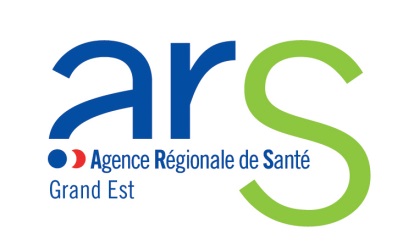 de la Mallette « L’Air Malin »                   À retourner :Pour toute information concernant la mallette : 03.83.39.29.14Ma structure : _____________________________________________________________________Adresse de la structure : _______________________________________________________________Nom / fonction : _____________________________________________________________________Courriel : _____________________________________________ Tel : __________________________Actions prévues Publics visés : ____________________________________________________Types d’actions prévues (modalités, calendrier) : _______________________________________________________________________________________________________________________________________________________Coordonnées des structures/personnes qui utiliseront la malletteStructure : _______________________________________________________Nom / fonction : __________________________________________________Courriel  :_________________________________Tél :____________________(Merci de compléter si besoin la liste des structures/personnes qui utiliseront la mallette)Je commande :Je procède au paiement :par chèque à l’ordre de l’ARS Grand Estpar virement ou mandat administratif (dans ce cas, un « avis des sommes à payer » accompagné d’un RIB vous sera transmis à réception de ce bon de commande afin que vous puissiez procéder au paiement dans un délai global de 30 jours)L’envoi des mallettes sera réalisé à réception du paiement (une facture acquittée sera jointe).Date : 								Signature :par voie postale par mail Agence Régionale de Santé Grand EstDirection de la Promotion de la Santé, de la Prévention
et de la Santé Environnementale 3 Boulevard JoffreCS 8007154 036 NANCY CEDEXARS-GRANDEST-DIRECTION-PREVENTION-ENVIRONNEMENT@ars.sante.frMallette Air MalinNombre de mallettesPrix unitaire ( € )Total ( € )Mallette Air Malin32